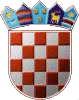 	REPUBLIKA HRVATSKA  KRAPINSKO ZAGORSKA ŽUPANIJA       OPĆINA VELIKO TRGOVIŠĆE      OPĆNSKO VIJEĆE  KLASA: 021-01/16-01/3URBROJ: 2197/05-17-05-34Veliko Trgovišće, 06.04.2017.g.  Na temelju članka 109. stavka 4. Zakona o prostornom uređenju („Narodne novine“ broj: 153/13) i članka 35. Statuta Općine Veliko Trgovišće, („Službeni glasnik Krapinsko-zagorske županije“ broj: 23/09.i 8/13), Općinsko vijeće Općine Veliko Trgovišće na  23. sjednici održanoj dana 06.04.2017. donosi:ODLUKU O DONOŠENJU IV  IZMJENA I DOPUNA PROSTORNOG PLANA UREĐENJA OPĆINE VELIKO TRGOVIŠĆEI. OPĆE ODREDBEDonosi se Odluka o donošenju IV  Izmjena i dopuna Prostornog plana uređenja Općine Veliko Trgovišće (u daljnjem tekstu Plan).Plan je izradio Zavod za prostorno uređenje Krapinsko-zagorske županije.Uvid u Plan može se obaviti u prostorijama: Općine Veliko Trgovišće, Trg Stjepana i Franje Tuđmana 2, Veliko Trgovišće; Zavoda za prostorno uređenje Krapinsko-zagorske županije - Magistratska 1, Krapina; Upravnog odjela za prostorno uređenje, gradnju i zaštitu okoliša, Ispostava Zabok, Kumrovečka 6.Ova Odluka stupa na snagu osmog dana od dana objave u Službenom glasniku Krapinsko-zagorske županije Sastavni dio Odluke o donošenju Plana je elaborat Plana koji se sastoji od:TEKSTUALNI DIO:Odredbe za provođenjePročišćeni tekst Odredbi za provođenjeGRAFIČKI DIO – kartografski prikazi:KORIŠTENJE I NAMJENA POVRŠINAINFRASTRUKTURNI SUSTAVI2.a.  PROMET2.b.  POŠTA I ELEKTRONIČKE KOMUNIKACIJE2.c.  ENERGETSKI SUSTAV – ELEKTROOPSKRBA I PLINOOPSKRBA2.d. VODNOGOSPODARSKI SUSTAV, VODOOPSKRBA, ODVODNJAUVJETI ZA KORIŠTENJE, UREĐENJE I ZAŠTITU PROSTORAGRAĐEVINSKA PODRUČJA NASELJALISTOVI 4.1. – 4.4.OBAVEZNI PRILOZIIzvod iz II Ciljanih izmjena i dopuna PPKZŽ (SG 8/15)ObrazloženjeZahtjevi javnopravnih tijela temeljem Članka 90. Zakona o   prostornom uređenju (Narodne novine broj 153/13)Zahtjevi nositelja izrade i građana Javna raspravaPopis propisa i sektorskih dokumenataEvidencija postupka izrade i donošenjaSažetak za javnostODREDBE ZA PROVOĐENJEU članku 4., stavku (1) iza riječi „neizgrađeni dio“, dodaje se: „koji se u cijelosti smatra uređenim“U stavku (2) podstavku a) iza riječi „neizgrađeni dio“, dodaje se: „planirana mješovita namjena koja se ovim planom u cijelosti smatra uređenim dijelom građevinskog područja“.    Stavak (3) mijenja se i glasi:         „(3)U građevinskim područjima naselja mješovite namjene, predviđene su površine za: a)	stanovanje, b)	društvene i slične djelatnosti, c)	gospodarske, ugostiteljsko-turističke, servisne, uslužne i slične djelatnosti, d)	prometne građevine, e)	infrastrukturne i komunalne građevine i uređaje, f)	parkovne površine, športsko-rekreacijske površine, dječja igrališta i slične površine        g)   za gospodarske sadržaje i građevine, u svrhu obavljanja poljoprivredne djelatnosti.“Iza stavka (6) dodaje se stavak (7) koji glasi“„ (7)  Na sve vrste građevina koje se mogu graditi unutar zona određenih ovim planom, te građevina izvan građevinskog područja, moguća je postava foto naponskih ćelija, solarnih kolektora te drugih tehnoloških inovativnih rješenja za korištenje alternativnih izvora energije.“U članku 9. stavak (1) mijenja se i glasi:„ (1) Na jednoj građevnoj parceli u zoni mješovite pretežito stambene namjene može se graditi jedna stambena i/ili poslovna ili stambeno-poslovna građevina, te uz njih prateće gospodarske i pomoćne građevine.“U članku 12. stavku (8) iza riječi „na parceli“, dodaje se:“ na susjednoj ili nasuprotnoj parceli“.U članku 14. stavak (1) mijenja se i glasi „ (1) izgrađenost građevne čestice je tzv. zemljište pod građevinom. Zemljište pod građevinom je vertikalna projekcija svih zatvorenih, otvorenih i natkrivenih konstruktivnih dijelova građevine osim balkona, na građevnu česticu, uključivši i terase u prizemlju građevine kada su iste konstruktivni dio podzemne etaže.“U stavku (2) riječ „septičke“ zamjenjuje se riječju „sabirne“U stavku (3) i (4) riječ „bruto“ – briše se.U stavku (5) broj 1000 zamjenjuje se brojem 2000.Iza stavka 6.dodaje se stavak (7) koji glasi:„ (7) U izgrađenim dijelovima građevinskog područja naselja (zatečeno stanje) mogu se zadržati postojeći koeficijenti izgrađenosti građevnih parcela prilikom nove gradnje.U članku 16. stavak (5) mijenja se i glasi:„ (5) Međusobna udaljenost između višestambenih, odnosno poslovnih građevina i građevina društvene namjene, unutar mješovite zone mora zadovoljavati protupožarnim uvjetima, a ne može biti manja od 10 m.U članku 26. stavku (1) podstavku e) prva alineja, iza riječi nadozid, dodaju se riječi „ne smatra se etažom“.U članku 26. stavku (5) iza riječi: „visine vijenca 11,5 m“, dodaje se: „odnosno podrum+prizemlje+3 kata+potkrovlje (Po+P+3+Potkr) ili maksimalne visine vijenca 13 m.“U stavku (8), iza riječi „društvenih“, dodaje se: „ i drugih javnih“U članku 28. stavku (1) podstavku g), iza riječi „krovova“, dodaje se: „te pokrov drugim tradicijskim materijalima (slama, drvo), limeni pokrovi preporučaju se u tamnijim nijansama crvene ili smeđe boje.“U članku 29. stavku (2), rečenice: „Izgradnja potpornih zidova (podzida) dozvoljava se samo prema postojećim okolnim prilikama. Ne preporuča se izgradnja podzida viših od 1,5 m iznad terena.“ – brišu se.U članku 30.  iza stavka 3. dodaje se stavak (4) koji glasi:„ (4) Udaljenost vanjskog ruba ulične ograde kod postojećih i zatečenih stanja, može se zadržati uz suglasnost nadležnog tijela za ceste.U članku 35. iza stavka 4. dodaje se stavak (5) i stavak (6)koji glase:„ (5) Parkiralište se može nalaziti i na susjednoj čestici ili čestici u neposrednoj blizini, a moguće je predvidjeti osigurana mjesta na javnim parkirnim površinama uz suglasnost Općine.„ (6) Javna i privatna parkirališta mogu se graditi unutar zone IS te zone mješovite namjene, a grade se prema navedenim uvjetima:koeficijent izgrađenosti (kig) = 1, uključivo manipulativne prostore i zelene površineparkirališta se mogu uređivati na ravnim krovovima građevina ako za to postoje uvjetina javnim parkiralištima za automobile invalidnih i osoba smanjene pokretljivosti, treba osigurati najmanje 5% parkirališnih mjesta od ukupnog broja, a najmanje jedno parkirališno mjesto na parkiralištima s manje od 20 parkirališnih mjesta na svakih 50 parkirališnih mjesta potrebno je osigurati 1 parkirališno mjesto za autobus, izuzev zona turističke djelatnosti  gdje je potrebno osigurati zaseban dio parkirališta za veći broj autobusa.na svakih dužnih 5 parkirnih mjesta te na početak i kraj svakog parkirnog reda, potrebno je postaviti građevinski otok za postavu vertikalne prometne opreme i signalizacije, rasvjete, sadnju drveća i ostalog raslinja, fotonaponskih solarnih panela te druge parkirališne opreme.U članku 36. stavak (7) mijenja se i glasi: „ (7) Unutar naselja Veliko Trgovišće, te zona gospodarske, poslovne, turističke namjene, moguća je izgradnja podzemnih garaža, javnih ili u sklopu višestambene građevine, grade se prema slijedećim uvjetima:može se graditi kao samostojeća građevina ili u sklopu građevina druge namjene (poslovne, javne i društvene i drugo)visina građevine je P+1, odnosno najviša visina vijenca iznosi 7 m, podzemne etaže nisu ograničene koeficijent izgrađenosti za samostojeću građevinu iznosi najviše (kig) = 0,5udaljenost od susjednih građevina mora biti veća ili jednaka visini građevine garaže, ali ne manja od 5 mukoliko se javna garaža gradi kao podzemna, ispod trgova i drugih javnih površina, nadzemni dijelovi (natkriveni pješački ulazi i izlazi, natkrivene ulazne i izlazne kolne rampe, postrojenja dizala i slično) mogu imati visinu najviše 6 mravni krov garaže može se koristiti kao parkiralište, može biti zeleni krov, terasa sa mogućnošću drugih sadržaja (ugostiteljstvo, igralište i slično), kosi krov može biti otvoren nad zadnjom etažom, a kod izvedbe na zadnjoj stropnoj ploči ne može se koristiti potkrovlje.				U članku 43. stavku (3) riječi „državnih institucija“ zamjenjuju se riječju „tijela“, a riječ „pozitivnim“ – briše se.U članku 48. stavku (9), riječ „stupnjeva“ – briše se, te nastavlja riječima „odnosno manjeg ako to zahtijeva konstruktivni raspon“			U članku 50. stavku (4) koeficijenti se zamjenjuju novima:U članku 52. stavku (3) dodaje se nova rečenica na kraju: „Na poljodjelskom zemljištu, u voćnjacima, povrtnjacima i vinogradima veće od 550 m2 može se graditi poljodjelska kućica i vinogradarska klijet tlocrtne površine 45 m2.“U stavku (6) dodaje se peti podstavak koji glasi: „ - visina do vijenca iznosi najviše 5 m. „U članku 54. iza  stavka 5. dodaje se stavak 6. koji glasi: „ (6) Unutar građevina iz ovog članka, moguće je obavljanje ugostiteljske djelatnosti, te gradnja smještajnih jedinica (prenoćište).“U članku 56., stavak (1) mijenja se i glasi:„ (1) Kampovi kao turističko - rekreacijski sadržaji koji se mogu graditi izvan građevnog područja mogu unutar svoje zone sadržavati centralnu građevinu (prijem, sanitarije, tuševi, kuhinja i sl.) od najviše 100 m2, visine prizemlja, s kosim ili ravnim krovom, pokrov crijepom, slamom, zeleni krov, maksimalne visine do vijenca 4 m.U stavku (2), podstavak a) – briše se, podstavak b postaje a, c – b, d – c, e – d, f – e, u podstavku f) sada e) riječi: „a uz svako smještajno mjesto moraju biti barem dva stabla (poželjno odrasli hrast, kesten, trešnja, orah ili sl.)“ – brišu se.U članku 58., stavak (2) mijenja se i glasi:„ (2) Akti kojima se dozvoljava iskorištavanje mineralnih sirovina moraju biti usuglašeni s dokumentima prostornog uređenja i Zakonom o rudarstvu.“Stavak (4) – briše se.U članku 59., stavku (2) riječ: „(bruto)“ – briše se.U članku 62. stavku (1) u zagradi iza oznake K, dodaje se oznaka Oie.U stavku (3) iza riječi: „gospodarskim zonama“, dodaje se „(I;K;Oie)“U članku 63. riječi“lokacijska dozvola“, zamjenjuju se riječima „građevinska dozvola“.U članku 65., stavku (1), podstavku 5, broj 11,5 zamjenjuje se brojem 15.U članku 81., stavku (2), podstavku a) iza riječi „robne kuće“ dodaje se „tržnica“,U stavku (5), podstavku a), iza riječi „trgovine“, dodaje se riječ „i tržnice“,Stavak (6) mijenja se i glasi:„ (6) Iznimno, u izgrađenim dijelovima naselja potreban broj parkirališnih mjesta može se  osigurati i u neposrednoj blizini (na susjednoj građevnoj parceli) ili korištenjem javnih parkirališta.“U članku 84., stavku 11, mijenjaju se vrijednosti tako da glase:za državnu cestu .......8,5 m za županijsku cestu .....6 m za lokalnu cestu ..........5 mza nerazvrstanu cestu  (ostale ulice, pristupni putevi) .....3 mU stavku (12) broj „3,5“ zamjenjuje se brojem „3“.U stavku (19) riječi „na njegovoj građevnoj parceli“ – brišu se, a riječi „za pojedine slučajeve“ zamjenjuju riječima: „i uvjetima izgradnje parkirališta prema ovim odredbama.“Stavak (20) mijenja se i glasi: „ (20) Biciklističke staze unutar obuhvata Plana mogu se graditi i uređivati odvojeno od ulica – kao zasebna staza u pejsažnoj namjeni i uz potoke, kao zasebna površina unutar profila ulice ili kao dio kolnika ili pješačke staze obilježen prometnom signalizacijom. Najmanja širina biciklističke staze iznosi 1 m, a ako je staza smještena neposredno uz kolnik, dodaje se zaštitna širina od 0,75 m.U Članku 85. stavku (3), riječi „Hrvatskih željeznica“ zamjenjuju se riječima: “nadležnog javnopravnog tijela“      U Članku 86., iza stavka 13.dodaje se stavak (14)koji glasi:„ (14) Nova elektronička komunikacijska infrastrukturu za pružanje javnih komunikacijskih usluga putem elektroničkih komunikacijskih vodova, određuje se planiranjem koridora uz poštivanje slijedećih uvjeta:u gradovima i naseljima gradskih obilježja smještavaju se podzemno u zoni pješačkih staza ili zelenih površinau ostalim naseljima smještavaju se podzemno i/ili nadzemno u zoni pješačkih staza ili zelenih površinaza međunarodno, magistralno i međumjesno povezivanje smještavaju se podzemno slijedeći koridore prometnica ili željezničkih pruga. Iznimno kada je to moguće, radi skraćivanja trasa, koridor se može planirati i izvan koridora prometnica ili željezničkih pruga vodeći računa o imovinsko-pravnim odnosima.za izgrađenu elektroničku komunikacijsku infrastrukturu za pružanje javnih komunikacijskih usluga putem elektroničkih komunikacijskih vodova, potrebno je planirati dogradnju, odnosno rekonstrukciju te eventualno proširenje radi implementacije novih tehnologija i/ili kolokacija odnosno potreba novih operatora, vodeći računa o pravu zajedničkog korištenja od strane svih operatora.“U Članku 87., stavku (4), riječi: „Dalekovodima je potrebno, ovisno o naponskoj razini,  osigurati zaštitne pojaseve i to:“, zamjenjuju se riječima: „Zaštitni koridori nadzemnih i podzemnih vodova, ovisno o naponskoj snazi, iznose:“U podstavku d), brojčane vrijednosti: „(5+5 m) 10,0 m“, zamjenjuju se s: „(2,5+2,5 m) 5,0 m“            Iza stavka 4.dodaje se stavak (5) koji glasi:      „ (5) Građenje u zaštitnom koridoru elektroenergetskih vodova moguće je uz posebne uvjete i tehničko rješenje izrađeno od strane nadležnog elektroenergetskog poduzeća.“U Članku 88. stavak (3), mijenja se i glasi:„ (6) Za potrebe izgradnje svih vrsta građevina za javnu vodoopskrbu, trase, koridori i površine predviđene ovim Planom mogu se mijenjati radi prilagodbe projektnim i tehničkim rješenjima, uvjetima terena te imovinsko-pravnim odnosima.“U Članku 93., stavku (1) riječi „(NN 70/05)“ – brišu se.Poglavlje 7.1.1. mijenja naziv u “Područja ekološke mreže Natura 2000”U Poglavlju 7.1.1. dodaje se   članak - 93.a. koji glasi:“Članak 93.a(1) Donošenjem Uredbe o proglašenju ekološke mreže (NN 109/2007) proglašena je ekološka mreža Republike Hrvatske sa sustavom ekološki značajnih područja i ekoloških koridora s ciljevima očuvanja i smjernicama za mjere zaštite koje su namijenjene održavanju ili uspostavljanju povoljnog stanja ugroženih i rijetkih staništa tipova i/ili divljih svojti. (2)Za planirani plan i zahvat u području ekološke mreže, koji sam, ili s drugim planovima, programima i zahvatima može imati značajan utjecaj na ciljeve očuvanja i cjelovitost područja ekološke mreže, ocjenjuje se prihvatljivost za ekološku mrežu sukladno Zakonu o zaštiti prirode.“(3) U dosadašnjem tekstu poglavlja „7.1.1. Područja Nacionalne ekološke mreže“ briše se tekst stavka (1) i (2).U članku 98., stavak (2) mijenja se i glasi:„ (2) Na području Općine Veliko Trgovišće, temeljem "Zakona o zaštiti i očuvanju kulturnih dobara" registrirana su slijedeća kulturna dobra:zaštićena kulturna dobra:Župna crkva Majke Božje od Sedam Žalosti, Veliko Trgovišće (Z-3542)Župna crkva sv. Tri kralja i kurija župnog dvora, Velika Erpenja (Z-2360)Kapela sv. Jurja, Jezero Klanječko (Z-2099)Kapela Blažene Djevice Marije, Strmec (Z-2093)preventivna zaštita kulturnih dobara: Dvorac Vižovlje (P-5071)arheološko nalazište – zemljani tumuli, Veliko Trgovišće (P-4530).U stavku (3), podstavku c), riječi  „Dvorac u Vižovlju“ – brišu se.U članku 102., stavku (2) riječi:“ "Planom gospodarenja otpadom u KZŽ", na području općine Veliko Trgovišće preporuča se postava 10 zelenih otoka“ – brišu se. U stavku (3) riječi: „preporučenog broja“ – brišu se.U članku 124., stavku (1) brojevi   „5/04; 10/04; 15/07; 27/08; 11/09“ zamjenjuju se brojem „15/12“.Članak 125.  - briše se.                                                             Članak 36.Ova Odluka stupa na snagu osmog dana od dana objave, a objavit će se u Službenom glasniku Krapinsko zagorske županije.Vrsta stokeKoeficijent Broj  grla odrasla goveda starija od 24 mjeseca 1,00 10 goveda starosti 12 – 24 mjeseca0,617goveda starosti 6 – 12 mjeseci0,335bikovi1,47telad0,1565konji1,28ždrebad0,5 7 vol 1,2 8 ovce i koze0,1100janjad, jarad0,05200krmače0,335nerasti0,425svinje u tovu od 25 – 110 kg0,1565odojci0,02500kokoši nesilice0,0042500tovni pilići0,00254000purani0,02500kunići i pernata divljač0,0025000ostala perad0,0042500za druge životinjske vrste (krznaši, i sl.) minimalni broj uvjetnih grla utvrđuje se Programom o namjeravanim ulaganjima za druge životinjske vrste (krznaši, i sl.) minimalni broj uvjetnih grla utvrđuje se Programom o namjeravanim ulaganjima za druge životinjske vrste (krznaši, i sl.) minimalni broj uvjetnih grla utvrđuje se Programom o namjeravanim ulaganjima PREDSJEDNIK OPĆINSKOG VIJEĆA Mladen Horvatin 